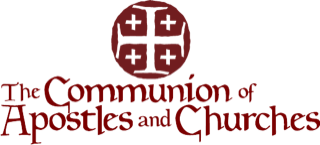 CAC India - South Asia 2021 ReportDear Presiding Apostle George Kouri & CAC Executive Council Members,Greetings in the Holy name of our Chief Apostle and Chief Priest of our profession, Christ Jesus.                                      I would like to quote from Apostle George Kouri’s FB post starting with Scripture:In 1 Corinthians 3:9-11 the Apostle Paul writes: “For we are God’s fellow workers; you are God’s field, God’s building. According to the grace of God which was given to me, like a wise MASTER BUILDER I laid a foundation, and another is building on it. But each person must be careful how he builds on it. For no one can lay a foundation other than the one which is laid, which is Jesus Christ.” NASBWe are working towards restoration of the foundations that Jesus of Nazareth and His original apostles of the Lamb and first ascension-gift apostles laid in the beginning.Current Situation In India:Indian Christians are going through tough times not only because of Covid, but also persecutions, false police cases against servants of God in the name of CONVERSIONS are high, threats for servants of God and severe financial crisis. The Lord is our hope in these dark times. CAC is working closely with all the connected members encouraging and equipping through the available resources.Covid Deaths:Few of our close associates of CAC members died due to CovidPastor Ravi Kumar (Runs ATS Satellite Center in Tuni Town, Andhra Pradesh)Pastor Prasangi – Active member, Telangana.Pastor Anand Rao -  Vijayawada, Andhra Pradesh and few more new recruits died due to covid.Social Media: CAC India has been extensively digital marketing the teaching materials and encouraging the enrollment for GKI and ATS through FB, Whatsapp, Youtube, Linkedin, Instagram.Translation Work: Language has been a great challenge, translation of CAC Constitution completed in Hindi, Telugu, Oriya and still in progress in Tamil language.Zoom Meetings: Preaching and Teaching in various Zoom platforms by using the available online resources.CAC – Action Plan - Designed By Apostle George KouriDialogue Settings-Round tablesVision castingApostolic Summits for Apostles & ProphetsLeadership Training Workshops (On Kingdom and Apostolic Reformation –Apostles /Elders/Fathers)Form Council (Counsellors)Intercessory Prayer TeamProviding Materials, Books,Extensive Use of Media via Website, Social Apps,Broadcasting Through VideosForming Alliances with Bible CollegesCAC India Campaign Comprehensive Master PlanCAC India Meetings StrategyCAC India Publishing StrategyCAC India Media StrategyCAC India Annual CalendarCAC India Monthly BudgetCAC India Annual BudgetCAC India Mission StatementCAC India Structural MapCAC India Intercessory Prayer StrategyCAC Forming Alliance with Bible Colleges and Seminaries Strategy Throughout IndiaCAC Apostolic Seminars In 2021:Apostolic Leadership Seminars – 20 (1050 delegates) In all these cities apostolic seminar was done one time and gave CAC materials, encouraged them to register with GKI.Total Networks ConnectedToday CAC India And South Asia has 550 Networks connected.ATS Centers:Pastor Variensingh – SiliguriDr. Samuel – ChennaiDr.  John – BangloreDr. Surya – OrissaPastor John Wesley – VizagDelegates associated from various Countries With CACNepalChinaBangladeshMalaysiaBurmaCambodia SingaporeAnd AustraliaProgress:1) These networks are strongly believing the present administration of King Jesus, 2) Accepting that we are in the Kingdom,3) Believing the highest role of fivefold ministry in discipling the nations,4) Coming forward to be in the Communion,5) Very Active in online presence, social media platforms, digital marketing and Zoom meetings,6) Believing the larger role Apostles in apostolic reformation,7) Willing to learn more,8) Many new doors opened for CAC seminars and ATS satellite Centres across South Asia.Challenges:1)  In spite of many invitations, not fully preached or taught the authentic gospel of the Kingdom, especially eschatology of Jesus, Doctrines of Christ and many more due to covid,2) Language is also a great challenge we are unable to translate in every language as every state has different languages, we are able to translate into Hindi, Tamil, Telugu and Orissa,3) Not willing to come under valid governmental authority,4) Only few are willing to support financially,5) Expecting lot of financial support for their vision and projects.we would like to thank all the council members and especially Apostle George Kouri, Apostle Mike Daub for the continuous financial support for the CAC projects.Finally, the Christianity that The Lord Jesus Christ founded in the beginning will be restored. The Lord is using CAC in the earth as to fulfill our high calling and Kingdom destiny in the Lord.Regards,CAC India Team.